Segregacja odpadów a edukacja dzieci w szkołachPoprzez regularną edukację dzieci w szkołach można przekazać kluczowe informacje o tym, jak nieprawidłowo składowane odpady wpływają na środowisko naturalne i stan zdrowia człowieka. Już kilkuletnie dzieci w szkołach powinny mieć świadomość, jak segregować śmieci i oleje jadalne. To podstawa, aby ochronić środowisko przed nadmiernym zanieczyszczeniem. Zobacz, jak przygotować program edukacyjny dla dzieci, aby przekazać im kluczowe informacje na temat segregacji olejów jadalnych i innych odpadów produkowanych w gospodarstwach domowych. 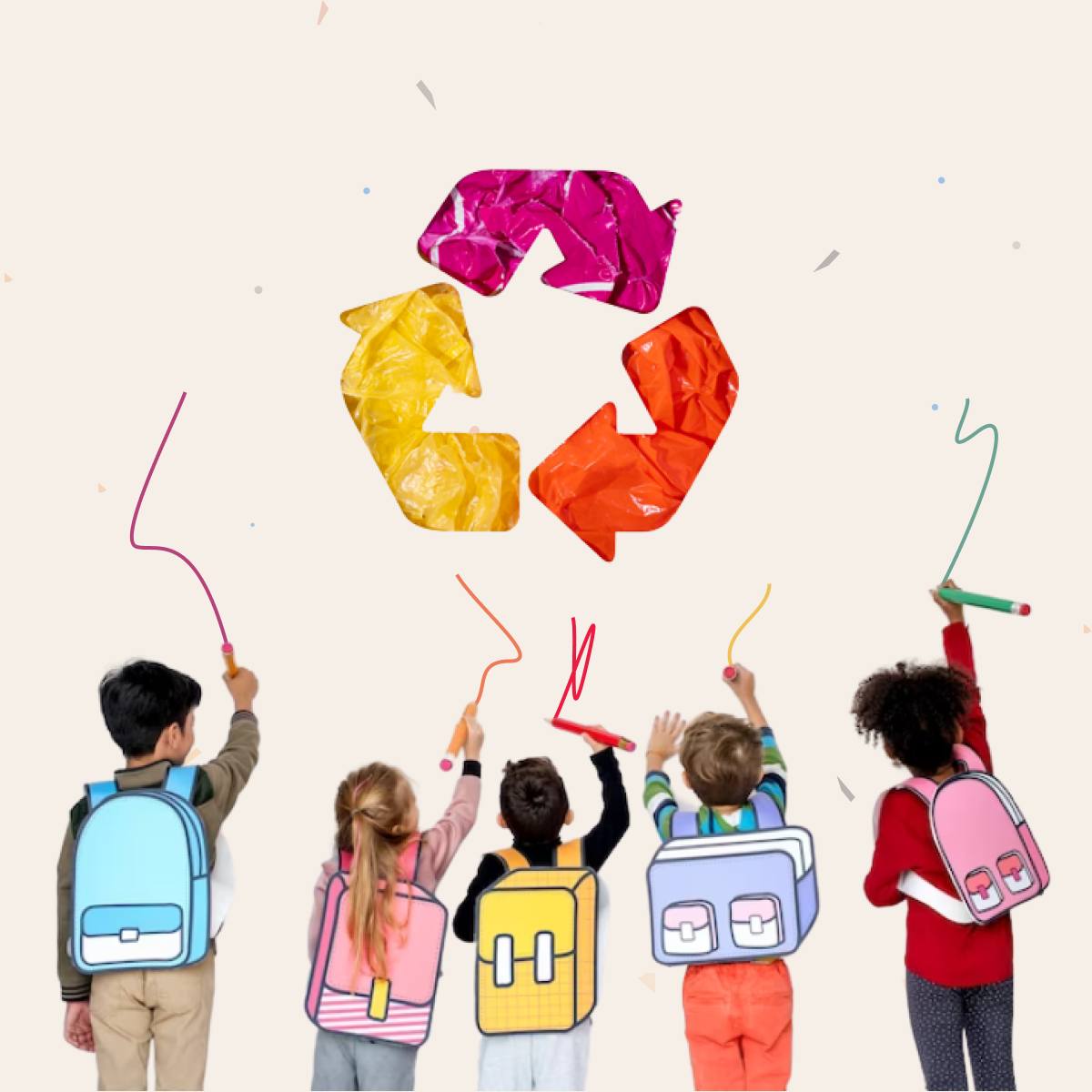 Jak przygotować placówkę edukacyjną do nauczania dzieci o segregacji odpadów?Przed przystąpieniem do jakichkolwiek działań związanych z uświadomieniem dzieci w szkołach, jak ważna jest segregacja olejów jadalnych i innych odpadów, warto stworzyć wydajny program edukacyjny. Oto kilka kwestii, które trzeba ustalić, aby przekazywanie informacji w szkołach na temat recyklingu miało sens:określ, z czego powinien składać się program związany z edukacją o recyklingu,zbierz zespół kompetentnych osób, które zajmą się rozszerzaniem wiedzy u dzieci,postaraj się przeprowadzić audyt ekologiczny w placówce edukacyjnej – być może w ramach zajęć warto wprowadzić zmiany w szkole,ustal jasne cele do osiągnięcia.Zatem od czego zacząć edukację dzieci na temat segregacji olejów jadalnych i innych odpadów wpływających negatywnie na środowisko naturalne? Należy zacząć od zapoznania się ze źródłem problemu oraz zdobycia kluczowych informacji o tym, jak prawidłowo składować odpady.Edukacja dzieci o segregacji olejów jadalnych i innych odpadów – jak skutecznie przekazywać taką wiedzę w szkole?Działania edukacyjne w szkołach są niezmiernie ważne, szczególnie jeśli chodzi o efektywne zarządzanie odpadami i ochronę środowiska naturalnego. Każde dziecko powinno przyswoić, chociażby podstawowe informacje na temat dostępnych odmian kontenerów na śmieci, podstaw segregacji odpadów oraz prawidłowego składowania tłuszczy jadalnych w domach.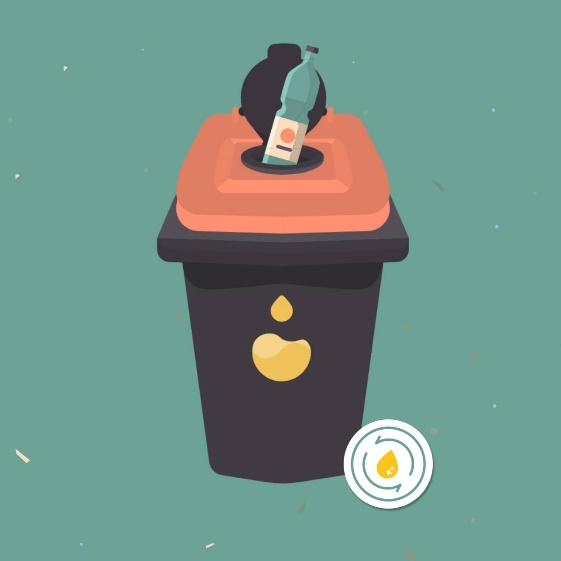 Więcej danych na temat segregacji oleju jadalnego możesz znaleźć na stronie: https://www.segregujolej.pl/.Dzieci w wieku szkolnym powinny mieć ukształtowane nawyki związane z segregacją śmieci. W ten sposób ograniczamy wspólnymi siłami poziom zanieczyszczenia w przestrzeni publicznej oraz w domach i mieszkaniach. Warto też postawić na wykwalifikowaną kadrę ekspertów od ochrony środowiska. Dzięki temu zyskujemy gwarancję, że wiedza zostanie przekazana kompleksowo, a młodzi ludzie chętniej posłuchają o zagadnieniach powiązanych z ochroną środowiska. Ogólnie rzecz biorąc, w celu wyedukowania dzieci z zakresu segregacji śmieci warto postawić na: ulotki informacyjne, dedykowane zajęcia tematyczne, programy recyklingowe w szkołach.Zajęcia tematyczne o segregacji olejów i innych odpadów – jakie zagadnienia warto poruszyć z dziećmi?Wbrew pozorom edukacja dzieci w szkołach z zakresu segregacji śmieci i olejów wcale nie jest taka skomplikowana. Wystarczy, że zajmą się tym osoby z doświadczeniem i kwalifikacjami w tym zakresie. Cykl zajęć uświadamiających dzieci o istocie segregacji odpadów w dzisiejszych czasach powinien przedstawiać odpowiedzi na kilka standardowych pytań:Co można zrobić z choinką po świętach?Czy tłuszcz po smażeniu potraw w kuchni można wylać do zlewu lub ubikacji?Jakie są korzyści wynikające z prawidłowej segregacji i utylizacji śmieci?Co grozi za nieprawidłową segregację śmieci?Warto też pomyśleć o wycieczkach do zakładów przetwórstwa zużytych olejów jadalnych oraz innych odpadów. Dzięki temu dzieci mogą na żywo zobaczyć, jak wygląda proces przetwarzania śmieci, aby te nie zagrażały środowisku naturalnemu.Dlaczego edukowanie dzieci o segregacji odpadów i olejów jest ważne?Możemy wyróżnić jeden prosty powód, dla którego ciągłe edukowanie dzieci z zakresu segregacji odpadów i olejów jest ważne. To przede wszystkim szansa na utrzymanie wyższego poziomu czystości w przestrzeni publicznej, a także w domach i mieszkaniach. Podnoszenie świadomości dzieci ma charakter długofalowy. Jeśli od najmłodszych lat człowiek zacznie prawidłowo składować odpady, wtedy przełoży się to na lepszy poziom ochrony środowiska w przyszłości.